Aktenzeichen: HL      	(Geschäftsnummer der Hinterlegungsstelle)	 Antrag auf Annahme einer GeldhinterlegungOrt, Datum     , den       .....................................................................................Unterschrift	 Hinweis: Der Antrag ist 4-fach (Original + 3 Abschriften) einzureichen!Aktenzeichen: HL      	Annahmeanordnung1.  Der umseits unter Nr. 2 genannte Betrag ist anzunehmen	Einzahlungsdatum:       als neue Masse  zu der bereits vorhandenen Masse unter GHB-Nr.:            D. Antragsteller/-in        wurde aufgefordert, den Betrag einzuzahlen. Sollte die Einzahlung jedoch innerhalb eines Monats         nicht erfolgt sein, wird gebeten, die Annahmeanordnung zurückzugeben.       hat den Betrag bereits eingezahlt, dort verbucht unter              hat den Betrag heute bei der Zahlstelle des Amtsgerichts Esslingen einbezahlt, vgl. beiliegende ZA2.     Nachricht an den Antragsteller / bzw. Vertreter3.  An die    Landesoberkasse Metzingen       Reutlinger Straße 80	       72555 MetzingenAmtsgericht Esslingen, den..........................................................................HermannJustizfachwirtinHinterlegungsbescheingungDer vorgenannte Betrag in Höhe von  wurde gebucht unter 			GHB ..................................................................................................Metzingen, den  ...............................................................Landesoberkasse   ..........................................................................................................	                   ............................................................................................                                (Unterschrift)							(Unterschrift) zurück an das :   	Amtsgericht Esslingen            	Ritterstr. 8-1073728 Esslingen Amtsgericht Esslingen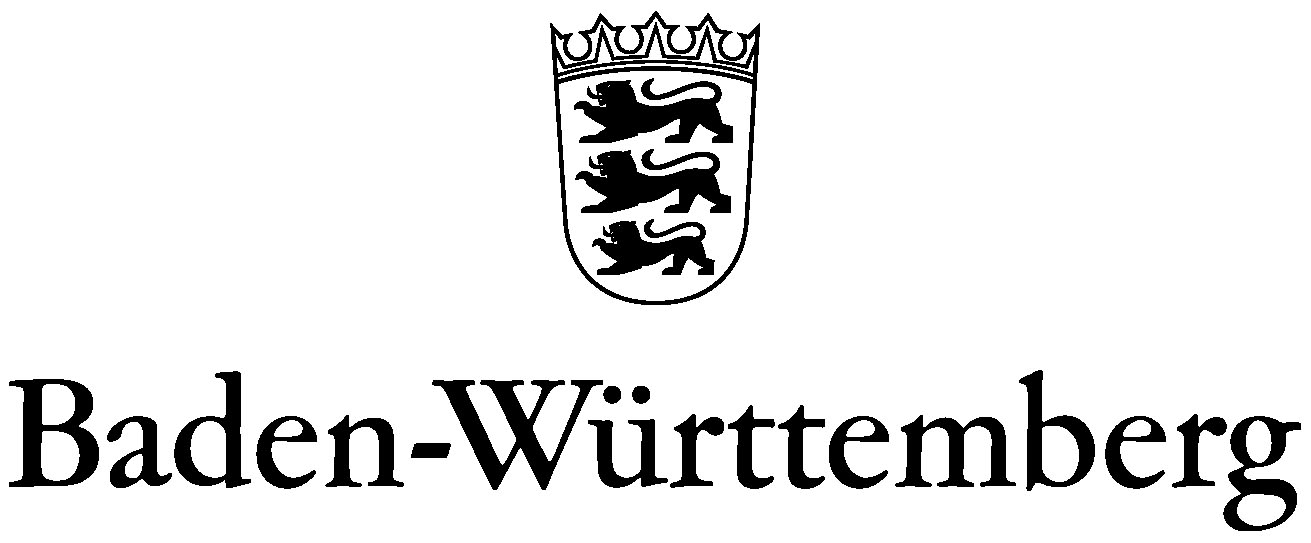 - Hinterlegungsstelle -Ritterstr. 8 - 10, 73728 EsslingenTelefon: 0711/3962 - 172Zentrale: 0711/3962 - 0Telefax: 0711/3962 - 1001.a) Hinterleger/-ina) Hinterleger/-inName, Vorname, Straße, Hausnummer, PLZ, OrtName, Vorname, Straße, Hausnummer, PLZ, OrtName, Vorname, Straße, Hausnummer, PLZ, Ortb) Vertreter/-in d. Hinterlegers/-in (wenn diese/r den Antrag stellt)b) Vertreter/-in d. Hinterlegers/-in (wenn diese/r den Antrag stellt)2. Hinterlegter BetragHinterlegter BetragEUROIn Worten:      	EUROIn Worten:      	EUROIn Worten:      	EURO3.HinterlegungsgrundHinterlegungsgrunda) b)Angaben zur Rechtfertigung der Hinterlegung. Wenn die Sache, in der hinterlegt wird, bei einem Gericht (Behörde) anhängig ist, Bezeichnung dieser Sache, des Gerichts (Behörde) und der Geschäftsnummer.Bezeichnung der dem Antrag beigefügten Schriftstückea)b)4.Empfangsberechtigte,die für den hinterlegten Betrag in Betracht kommenEmpfangsberechtigte,die für den hinterlegten Betrag in Betracht kommenName, Vorname, Straße, Hausnummer, PLZ, Ort, BankverbindungName, Vorname, Straße, Hausnummer, PLZ, Ort, BankverbindungName, Vorname, Straße, Hausnummer, PLZ, Ort, Bankverbindung5. Bei Hinterlegung zur Befreiung d. Schuldners/-in von seiner/ihrer VerbindlichkeitBei Hinterlegung zur Befreiung d. Schuldners/-in von seiner/ihrer Verbindlichkeita)b)c)Warum kann d. Schuldner/-in die Verbindlichkeit nicht oder nicht mit Sicherheit erfüllen?Gegenleistung, von der das Recht d. Gläubigers/in (Nr. 4) zum Empfang des hinterlegten Betrags abhängig gemacht wirdWird auf das Recht der Rücknahme verzichtet?a)      b)      c)      a)      b)      c)      a)      b)      c)      